WasseranschlussgesuchGesuchsteller/in:	     Projektverfasser/in:	     Grundeigentümer/in:	     Bauvorhaben:	     Baugrundstück:	Kat.-Nr.:	     	Assek.-Nr.:	     Adresse:	     Zone:		Bauzone:	     		Landwirtschaftszone Besonderheiten:	     Massgebende Unterlagen:-	Werkleitungsplan Wasser 1:100 (vierfache Ausführung)-	Untergeschoss mit Angabe Standort Verteilbatterie (tech. Einrichtungen) (vierfache Ausführung)-	Vollständige Baugesuchseingabe (einfache Ausführung)Bitte für Wasser- und Abwasseranschluss je separate Werkleitungspläne einreichen. Für Voreingaben und Abklärungen wenden Sie sich bitte an das Ingenieurbüro Ingenieurbüro Ingesa AG, Frau Karin Keller, Landstrasse 51, 8450 Andelfingen (Tel direkt 052 305 22 67).Installation:	  Neu         ÄnderungDurchleitungsrecht:	Für die Beanspruchung von Drittgrundstücken ist das schriftliche Einverständnis des Grundeigentümers beizulegen.Ort und Datum:	_________________________	_________________________Unterschriften:	Bauherr/Grundeigentümer	Architekt/VertreterBauamtTelefon:	052 / 304 44 84Telefax:	052 / 304 44 80E-Mail: 	kanzlei@daettlikon.ch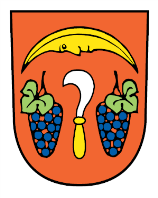 GemeindeDÄTTLIKON